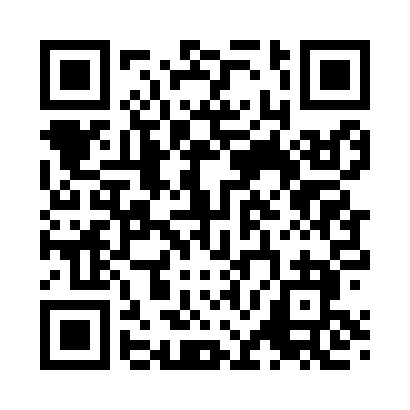 Prayer times for Toroda, Washington, USAMon 1 Jul 2024 - Wed 31 Jul 2024High Latitude Method: Angle Based RulePrayer Calculation Method: Islamic Society of North AmericaAsar Calculation Method: ShafiPrayer times provided by https://www.salahtimes.comDateDayFajrSunriseDhuhrAsrMaghribIsha1Mon2:574:5612:595:169:0211:012Tue2:584:5612:595:169:0211:013Wed2:584:5712:595:169:0211:004Thu2:594:581:005:169:0111:005Fri2:594:591:005:169:0111:006Sat3:004:591:005:169:0011:007Sun3:005:001:005:169:0011:008Mon3:015:011:005:168:5911:009Tue3:015:021:005:168:5810:5910Wed3:025:031:015:158:5810:5911Thu3:025:041:015:158:5710:5912Fri3:035:051:015:158:5610:5813Sat3:035:061:015:158:5510:5814Sun3:045:071:015:158:5510:5815Mon3:055:081:015:148:5410:5716Tue3:055:091:015:148:5310:5717Wed3:065:101:015:148:5210:5618Thu3:065:111:015:148:5110:5619Fri3:075:131:015:138:5010:5520Sat3:095:141:015:138:4910:5321Sun3:115:151:025:138:4710:5122Mon3:135:161:025:128:4610:4923Tue3:155:171:025:128:4510:4724Wed3:185:191:025:118:4410:4425Thu3:205:201:025:118:4310:4226Fri3:225:211:025:108:4110:4027Sat3:245:231:025:108:4010:3828Sun3:265:241:025:098:3910:3529Mon3:295:251:025:098:3710:3330Tue3:315:261:015:088:3610:3131Wed3:335:281:015:088:3410:28